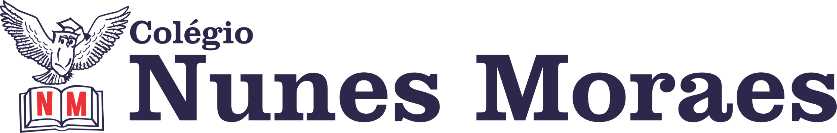 “Amanheça nesta quarta-feira com as energias renovadas e com muita fé para enfrentar o restinho da semana.”Bom dia, quarta-feira!1ª aula: 7:20h às 8:15h – PORTUGUÊS – PROFESSORA: MONNALYSA1º passo: Resolução de atividade na suplementar 4 – 30 minutosPáginas 16 a 19 – questões 1 a 5.2º passo: Envio para Margarete – 5 minutos.3º passo: correção pelo link a seguir – 20 minutos.https://youtu.be/UogiIBKWotQDurante a resolução dessas questões o professora Monnalysa vai tirar dúvidas no WhatsApp (9.9183-9273)Faça foto das atividades que você realizou e envie para coordenação Margarete (9.9198-6443)Essa atividade será pontuada para nota.2ª aula: 8:15h às 9:10h – HISTÓRIA – PROFESSORA:  ANDREÂNGELA COSTA1º passo: Clique no link e acesse a atividade a ser realizada. https://drive.google.com/file/d/1jM-Opkb_X1dzXy0fiHbnRRsLD9UNSdA4/view?usp=sharing2º passo: Enviar as atividades para Margarete.Obs: não haverá atividade pós-aula. Durante a resolução dessas questões a professora Andreângela vai tirar dúvidas no WhatsApp (9.9274-3469)Faça foto das atividades que você realizou e envie para coordenação Margarete (9.9198-6443)Essa atividade será pontuada para nota.

Intervalo: 9:10h às 9:30h3ª aula: 9:30h às 10:25 h – PORTUGUÊS – PROFESSORA: MONNALYSA  1º passo: Resolução de atividade na suplementar 4 – 30 minutosPáginas 19 a 20 – questões 6 a 10.2º passo: Envio para Margarete – 5 minutos.3º passo: correção pelo link a seguir – 20 minutos.https://youtu.be/2AdHOIE-GJUDurante a resolução dessas questões a professora Monnalysa vai tirar dúvidas no WhatsApp (9.9183-9273)Faça foto das atividades que você realizou e envie para coordenação Margarete (9.9198-6443)Essa atividade será pontuada para nota.4ª aula: 10:25h às 11:20h –INGLÊS- PROFESSOR- CARLOS ANJO*1º passo*: Assistir a videoaula para revisar o capítulo 14; Link do vídeo: 
https://sastv.portalsas.com.br/#/channels/1/videos/11957 
*2º passo*:Resolver a atividade de revisão;Link da atividade: https://forms.gle/MmqprsV5qRkujym5A *3º passo*: Acompanhar instruções do professor, correção e tirar dúvidas;*4º passo*: Enviar a foto ou print da atividade de revisão para a coordenação.Durante a resolução dessas questões a professor Carlos vai tirar dúvidas no WhatsApp (9.9274-5798)Faça foto das atividades que você realizou e envie para coordenação Margarete (9.9198-6443)Essa atividade será pontuada para nota.PARABÉNS POR SUA DEDICAÇÃO!